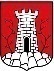 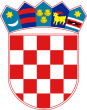 KLASA: 340-01/23-03/4URBROJ: 238-27-07-01/04-23-02 Samobor, 27.03.2023.								Predmet : OČITOVANJE  na  peticiju građana vezano uz Starogradsku ulicuPoštovani,dana 27.03.2023. godine održan je sastanak vezano uz peticiju građana za otvaranje Starogradske ulice za promet van radnog vremena gradilišta.Predstavnici investitora (Odvodnja Samobor d.o.o.) i izvođača radova (Gradex & company d.o.o.) te nadzorni inženjer građenja odlučno tvrde da je nemoguće osigurati sigurnost sudionika u prometu na trasi gradilišta.Kako je zbog izvedbe radova te zauzeća trase mahanizacijom i materijalom nemoguće ostvariti dvosmjerni promet, vožnja po nogostupu stvara ugrozu za pješake te je u nekoliko navrata došlo do dovođenja u opasnost pješaka od strane vozača koji nisu poštovali prometnu zabranu. Također, osim nedostatnog mjesta za mimoilaženje, problem predstavlja nemogućnost osiguravanja stabilnosti rova koji je u prosječnoj dubini od 4,5 m te pod prometom dolazi do mjestimičnog urušavanja istog. Pored svega, a s obzirom na dinamiku radova, izvođač nije u mogućnosti svakodnevno sanirati rov da bude u tehnički ispravnom stanju za odvijanje javnog prometa. Stav Upravnog odjela za komunalne djelatnosti Grada Samobora je da nema uvjeta za prometovanje vozila te da gradilište mora biti zatvoreno za promet do 17.04.2023. Do tada bi izvođač radova sanirao rov te bi počeli propuštati vozila kroz zonu gradilišta, uz suglasnost MUP-a, PP Samobor.S poštovanjem, 	           PRIVREMENI PROČELNIK            Aleksandar Mixich, struč. spec. ing. aedif.